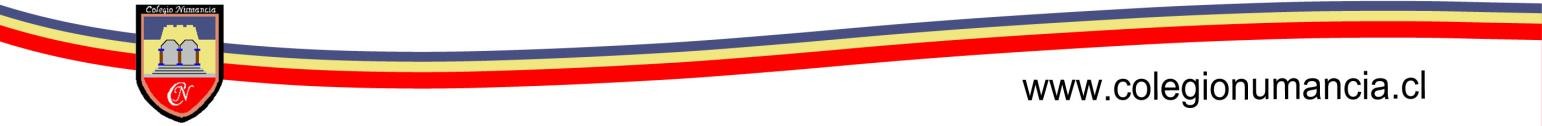 LISTA DE ÚTILES ESCUELA DE LENGUAJE AÑO 2022NIVEL MEDIO MAYOR T.E.L.MATERIAL A MANTENERSE EN EL HOGAR1 block de dibujo tamaño liceo (chico) de 20 hojas, 1 Caja de témpera de 12 colores1 pincel (Nº 12 pelo camello punta plana)1 ovillo pequeño de lana1 carpeta plástica tipo archivador rápido con “GUSANO” METÁLICO1 bolsa de bloques tipo lego, grandes1 estuche con cierre horizontal1 mochila grande (Tamaño Cuaderno Universitario)Cucharitas y/o tenedores plásticos desechables, individuales desechables, vasos desechables, acorde colación a enviar.1 bolsa de tela con muda de ropa (marcada con el nombre y cada prenda de vestir marcada también, debe mantenerse en la mochila)1 delantal rojo cuadrillé abotonado al frente o 1 capa azul marina, con su nombre bordado.3 Mascarillas o tapabocas, identificadas con el nombre del estudiante para cada jornada.Materiales a mantenerse en colegio:4 Cuadernos universitarios, cuadriculados , 100 hojas, forrados con papel de un color:Naranjo – tratamiento plan específicoVerde – entorno social y culturalAzul – pensamiento matemáticoRojo - lenguaje 4 forros transparentes tamaño universitario1 cuaderno tamaño college, cuadriculado 60 hojas, forrado con papel y plástico amarillo (cuaderno de comunicaciones)1 estuche de cartulina española1 estuche goma eva brillante3 pliegos de cartulina en colores a elección2 pliegos papel crepé verde1 pliego de cartón forrado grueso, opaco1 caja de zapatos forrada color rojo que contenga:1 Caja de 12 lápices de colores gruesos tipo jumbo largos3 Lápices grafito1 Tijera punta roma (considerar si su hijo(a) es zurdo)2 Gomas de borrar4 Pegamentos en barra de 36 grs. (grandes)1 Sacapuntas doble, con depósito (para lápices gruesos y delgados)1 Caja de plasticina 12 colores que no se seque, que dé plasticidad, que no manche.1 Fajo de papel lustre de 10x104 fotos tamaño carné con nombre.CADA LÁPIZ DEBE VENIR MARCADO CON EL NOMBRENOTA:TODA PERTENENCIA DEL ESTUDIANTE DEBE VENIR MARCADA CON NOMBRE Y CURSO.Los materiales a mantener en el colegio serán recepcionados en los siguientes horarios:Desde el 23 al 25 de febrero: de 9.30 a 13.00 hrs.Desde el 28 de febrero al 01 de marzo: de 9.30 a 13.00 y de 15.00 a 16.30 hrs.No se recibirán materiales el primer día de clases.